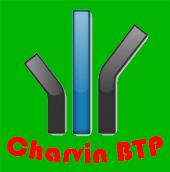 Charvin BTP45 chemin des Mures73000 CHAMBERYTél. : 04 76 54 62 21 – Fax : 04 76 54 32 22www.strapsa.com – info@strapsa.comBilan Social 2019Evolution et répartition de l’effectifDepuis 2013, l'effectif est passé de 11 à 19 personnes. L’entreprise croit régulièrement au rythme de 10 % en moyenne par année. Ce nombre devrait connaître une accélération avec des embauches qui sont estimées à 5 nouveaux salariés dont un chef de chantier, 2 OP, 2 OS afin de répondre aux nouveaux contrats avec la communauté de communes de Chamonix pour la construction de dix réservoirs d’altitude.La répartition par catégorie de personnel est la suivante :Cette répartition ne devrait pas être sensiblement modifiée au cours de l’année à venir dans la mesure où les embauches concerneront toutes les catégories à l’exception des cadres.